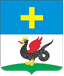 АДМИНИСТРАЦИЯ ГОРОДСКОГО ОКРУГА КАШИРАПОСТАНОВЛЕНИЕ______________________________________________________________________________________________________________________________________________________________________________________________КашираО внесении изменений в административный регламентпредоставления Муниципальной услуги по оформлению справок об  участии (неучастии) в приватизации жилых муниципальных помещений,утвержденный постановлением администрации городского округа Кашира от 02.03.2018 № 565-паНа основании Федерального закона от 06.10.2003г.  № 131-ФЗ «Об общих принципах организации местного самоуправления в Российской Федерации», Федерального закона от 29.12.2004 года №189-ФЗ «О введении в действие Жилищного кодекса Российской Федерации», Федерального закона от 27.07.2010г.  № 210-ФЗ «Об организации предоставления государственных и муниципальных услуг», постановления администрации городского округа Кашира от 18.12.2018 № 3495-па «Об утверждении Порядка разработки и утверждения административных регламентов осуществления муниципального контроля, Порядка разработки и утверждения административных регламентов предоставления муниципальных услуг, Порядка проведения экспертизы проектов муниципального контроля и административных регламентов предоставления муниципальных услуг», Уставом городского округа Кашира Московской области, учитывая Протест Каширской городской прокуратуры, зарегистрированный в администрации городского округа Кашира от 27.12.2018г. № 855/17с,ПОСТАНОВЛЯЮ:Внести в административный регламент предоставления муниципальной услуги по оформлению справок об участии (неучастии) в приватизации жилых муниципальных помещений, утвержденный постановлением администрации городского округа Кашира от 02.03.2018 № 565-па (далее - Регламент), следующие изменения:Раздел 10 Административного регламента дополнить пунктом 10.5. в следующей редакции: «10.5. Администрация не вправе требовать от Заявителя:10.5.1. Документы или информацию либо осуществления действий, предоставление или осуществление которых не предусмотрено нормативны-ми правовыми актами Российской Федерацией, нормативными правовыми актами Московской области для предоставления Муниципальной услуги.10.5.2. Предоставление документов и информации, отсутствие и (или) недостоверность которых не указывали при первоначальном отказе в приеме документов, необходимость для предоставления Муниципальной услуги, либо в предоставлении Муниципальной услуги, за исключением следующих случаев:а) изменение требований нормативных правовых актов, касающихся предоставления Муниципальной услуги, после первоначальной подачи заявления о предоставлении Муниципальной услуги;б) наличии ошибок в заявлении о предоставлении Муниципальной услуги и документах, поданных заявителем после первоначального отказа в приеме документов, необходимых для предоставления Муниципальной услуги, либо в предоставлении Муниципальной услуги и не включенных в представленный ранее комплект документов;в) истечение срока действия документов или изменение информации после первоначального отказа в приеме документов, необходимых для предоставления Государственной услуги, либо в предоставлении Муниципальной услуги;г) выявление документально подтвержденного факта (признаков) ошибочного или противоправного действия (бездействия) должностного лица органа, предоставляющего Муниципальную услугу при первоначальном отказе в приеме документов, необходимых для предоставления Муниципальной услуги, либо в предоставлении Муниципальной услуги, о чем в письменном виде за подписью руководителя органа, предоставляющего Муниципальную услугу, при первоначальном отказе в приеме документов, необходимых для предоставления Муниципальной услуги уведомляется заявитель, а также приносятся извинения за доставленные неудобства»1.2. Пункт 28.1. Раздела 28. Административного регламента дополнить подпунктами 8) и 9) в следующей редакции:«8) нарушение срока или порядка выдачи документов по результатам предоставлении муниципальной услуги;приостановление предоставления муниципальной услуги, если основания приостановления не предусмотрены федеральными законами и принятыми в соответствии с ними иными нормативными правовыми актами Российской Федерации, законами и иными нормативными правовыми актами субъектов Российской Федерации, муниципальными правовыми актами.»Дополнить пункт 28.10. раздела 28. Административного регламента подпунктом 28.10.1. в следующей редакции:«28.10.1. В случае признания жалобы подлежащей удовлетворению в ответе заявителю, дается информация о действиях, осуществляемых органом, предоставляющим Муниципальную услугу, многофункциональным центром либо организацией, предусмотренной частью 1.1 статьи 16 Федерального закона от 27.07.2010 №210-ФЗ «Об организации предоставления государственных и муниципальных услуг», в целях незамедлительного устранения выяв-ленных нарушений при оказании Муниципальной услуги, а также приносятся извинения за доставленные неудобства и указывается информация о дальнейших действиях, которые необходимо совершить заявителю в целях получения Муниципальной услуги. В случае признания жалобы не подлежащей удовлетворению в ответе заявителю даются аргументированные разъяснения о причинах принятого решения, а так же информация о порядке обжалования принятого решения.».Дополнить пункт 28.18. раздела 28. Административного регламента подпунктом 28.18.1. в следующей редакции:«28.18.1. Уполномоченный на рассмотрение жалобы орган, предоставляющий Муниципальную услугу, многофункциональный центр, привлекаемая организация, учредитель многофункционального центра сообщают заявителю об оставлении жалобы без ответа в течение 3 рабочих дней со дня регистрации жалобы».2. МКУ «Центр обслуживания» городского округа Кашира (Пименову Р.В.) опубликовать настоящее постановление в газете «Вести Каширского района» и разместить на официальном сайте администрации городского округа Кашира (www.kashira.org) в сети «Интернет», в федеральной государственной информационной системе «Единый портал государственных и муниципальных услуг (функций)» и в государственной информационной системе Московской области «Портал государственных и муниципальных услуг (функций) Московской области».3. Настоящее постановление вступает в силу после официального опубликования.4. Контроль за исполнением настоящего постановления возложить на Первого заместителя Главы администрации городского округа Кашира Бахиреву И.В.от 10.01.2019г.No 12-паГлава городского округа Кашира               А.П. Спасский